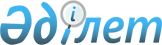 Об утверждении государственного образовательного заказа на дошкольное воспитание и обучение, размера подушевого финансирования и родительской платы на 2014 год
					
			Утративший силу
			
			
		
					Постановление акимата Коргалжынского района Акмолинской области от 19 августа 2014 года № 152. Зарегистрировано Департаментом юстиции Акмолинской области 17 сентября 2014 года № 4353. Утратило силу постановлением акимата Коргалжынского района Акмолинской области от 2 марта 2016 года № 39      Сноска. Утратило силу постановлением акимата Коргалжынского района Акмолинской области от 02.03.2016 № 39.

      Примечание РЦПИ.

      В тексте документа сохранена пунктуация и орфография оригинала.

      В соответствии с Законом Республики Казахстан от 23 января 2001 года "О местном государственном управлении и самоуправлении в Республике Казахстан", подпунктом 8-1) пункта 4 статьй 6 Закона Республики Казахстан от 27 июля 2007 года "Об образовании", акимат Коргалжынского района ПОСТАНОВЛЯЕТ:

      1. Утвердить прилагаемый государственный образовательный заказ на дошкольное воспитание и обучение, размер подушевого финансирования и родительской платы на 2014 год.

      2. Контроль за исполнением настоящего постановления акимата Коргалжынского района возложить на заместителя акима района С.К.Аккожину.

      3. Настоящее постановление вступает в силу со дня государственной регистрации в Департаменте юстиции Акмолинской области и вводится в действие со дня официального опубликования.

 Государственный образовательный заказ на дошкольное воспитание и обучение, размер подушевого финансирования и родительской платы на 2014 год      

      продолжение таблицы


					© 2012. РГП на ПХВ «Институт законодательства и правовой информации Республики Казахстан» Министерства юстиции Республики Казахстан
				
      Аким района

К.Рыскельдинов
Утверждено
постановлением акимата
Коргалжынского района
от 19 августа
2014 года № 152Количество воспитанников организаций дошкольного воспитания и обучения

Количество воспитанников организаций дошкольного воспитания и обучения

Количество воспитанников организаций дошкольного воспитания и обучения

Количество воспитанников организаций дошкольного воспитания и обучения

Количество воспитанников организаций дошкольного воспитания и обучения

Количество воспитанников организаций дошкольного воспитания и обучения

Размер подушевого финансирования в дошкольных организациях в месяц (тенге)

Размер подушевого финансирования в дошкольных организациях в месяц (тенге)

Размер подушевого финансирования в дошкольных организациях в месяц (тенге)

Размер подушевого финансирования в дошкольных организациях в месяц (тенге)

Размер подушевого финансирования в дошкольных организациях в месяц (тенге)

Размер подушевого финансирования в дошкольных организациях в месяц (тенге)

финансирование

Детский сад

Детский сад

Мини-центр с полным днем пребывания при школе

Мини-центр с полным днем пребывания при школе

Мини-центр с неполным днем пребывания при школе

Мини-центр с неполным днем пребывания при школе

Детский сад

Детский сад

Мини-центр с полным днем пребывания при школе

Мини-центр с полным днем пребывания при школе

Мини-центр с неполным днем пребывания при школе

Мини-центр с неполным днем пребывания при школе

Государственный

Частный

Государственный

Частный

Государственный

Частный

Государственный

Частный

Государственный

Частный

Государственный

Частный

За счет средств Республиканского бюджета

0

80

140

0

0

0

0

20733

11423

0

0

0

Средняя стоимость расходов на одного воспитанника в месяц (тенге)

Средняя стоимость расходов на одного воспитанника в месяц (тенге)

Средняя стоимость расходов на одного воспитанника в месяц (тенге)

Средняя стоимость расходов на одного воспитанника в месяц (тенге)

Средняя стоимость расходов на одного воспитанника в месяц (тенге)

Средняя стоимость расходов на одного воспитанника в месяц (тенге)

Размер родительской платы в дошкольных организациях образования в месяц (тенге)

Размер родительской платы в дошкольных организациях образования в месяц (тенге)

Размер родительской платы в дошкольных организациях образования в месяц (тенге)

Размер родительской платы в дошкольных организациях образования в месяц (тенге)

Размер родительской платы в дошкольных организациях образования в месяц (тенге)

Размер родительской платы в дошкольных организациях образования в месяц (тенге)

Детский сад

Детский сад

Мини-центр с полным днем пребывания при школе

Мини-центр с полным днем пребывания при школе

Мини-центр с неполным днем пребывания при школе

Мини-центр с неполным днем пребывания при школе

Детский сад

Детский сад

Мини-центр с полным днем пребывания при школе

Мини-центр с полным днем пребывания при школе

Мини-центр с неполным днем пребывания при школе

Мини-центр с неполным днем пребывания при школе

Государственный

Частный

Государственный

Частный

Государственный

Частный

Государственный

Частный

Государственный

Частный

Государственный

Частный

0

20733

11423

0

0

0

0

4500

4000

0

0

0

